Programa de Lengua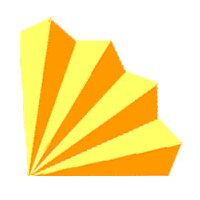 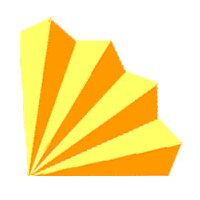 Unidad 1:Literatura: El cuento: secuencia narrativa, comprensión. Relación entre imagen y texto.Gramática y Normativa: el abecedario. Vocales y consonantes. Orden alfabético. Grupos consonánticos: CR, FR, TR, GR, BR y DR. Reconocimiento de lo dígrafos: CH y LL. Sustantivos comunes y propios. Uso de la mayúsculas en sustantivos propios. Familia de palabras. Escritura en cursiva. Uso del punto y mayúsculas.Unidad 2:Literatura: La poesía: comprensión, rimas. Versos y estrofas. Historietas. Elementos de la historieta.Gramática y Normativa: El sustantivo: género y número. Reconocimiento y uso de los adjetivos calificativos. Grupos consonánticos: CA, CO, CU, QUE, QUI. Sílaba CE, CI y SE, SI. Uso de la V y B;  R y RR. Uso de la coma en la numeración.Unidad 3:  Literatura: Leyenda: elementos que la conforman. El afiche publicitario, el afiche educativo, el aviso publicitario, el aviso clasificado. La noticia: su estructura.Gramática y Normativa: Uso de la H. Reconocimiento del valor vocálico y consonántico de la letra Y. Convenciones ortográficas: GA, GO, GU, GUE,GUI. Uso de GÜE Y GÜI. Sinónimos y antónimos. Concordancia entre sustantivo y adjetivo.Unidad 4: Literatura:  El texto informativo. El texto instructivo: la receta. La carta: reconocimiento de sus partes.Gramática y Normativa:  Uso de singular y de plural. Aumentativo y diminutivo. El verbo: tiempos verbales. Reconocimiento y diferenciación de palabras con SE, SI; CE Y CI. Uso de MP, MB y NV. Terminación ABA en los verbos.Bibliografía:  Autores varios. Los Pampirotes 2, áreas integradas. Santillana, 2016